IntroductionFHI 360 a développé l'outil d'évaluation des programmes pour les jeunes (OEPJ), afin d'aider les organisations de la société civile au service des jeunes à réfléchir sur leurs propres programmes et pratiques institutionnelles internes et à identifier les domaines à améliorer. Pour développer l'OEPJ, FHI 360 a examiné plus de 20 outils d'évaluation des programmes pour les jeunes, organisé des consultations avec des experts et des parties prenantes impliqués dans le domaine et l'a testé auprès de trois organisations au service des jeunes (OSJ) en Jordanie et six OSJ en Jamaïque. L'outil établit des normes de meilleures pratiques par rapport auxquelles les OSJ peuvent évaluer leurs propres pratiques. Il guide également les OSJ à travers l’analyse de leur programmation et la définition de leurs priorités de ce qu’ils peuvent réaliser. ButLe but de l’OEPJ est d'aider les OSJ à comprendre dans quelle mesure des programmes efficaces pour les jeunes sont mis en œuvre et à identifier les domaines qui doivent être renforcés davantage ou développés. Il fournit des étapes et des exemples concrets d’amélioration de la programmation d’un OSJ, sur la base de l’approche « développement positif des jeunes » (DPJ ou PYD) afin d’améliorer les résultats relatifs au développement des jeunes. L’outil a été conçu principalement à des fins d’évaluation et d’amélioration de programme, plutôt qu’à des fins d’accréditation de programme ou de recherche évaluation. 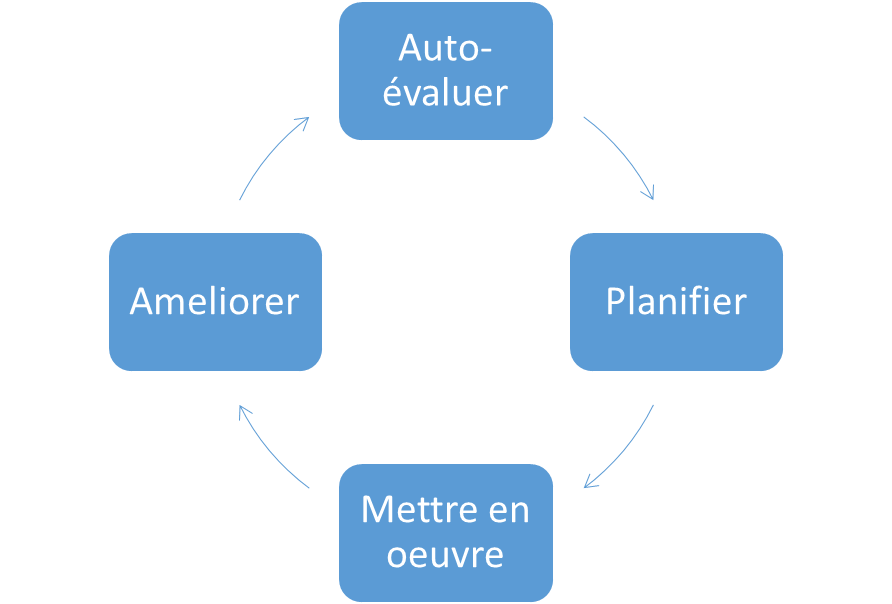 Les objectifs primaires de l’outil incluent :  Promouvoir la réflexion des membres clés du personnel de projet et des jeunes participants sur les pratiques de programmation basées sur l’approche DPJ ou PYD.Générer des données pour éclairer l'amélioration du projet/programme en fournissant des normes et des repères concrets pour guider les plans d’amélioration.Obtenir la perspective des jeunes sur les services du programme.Organisations cibles et ProgrammesL'outil est applicable à toute OSJ qui cible les jeunes de 10 à 29 ans. L’OEPJ est conçu pour faciliter l’évaluation des programmes pour les jeunes et des pratiques d’organisation et de gestion en rapport avec les jeunes. Il ne fournit pas d'évaluation de la capacité organisationnelle globale, qui peut être réalisée à l'aide d'autres outils, tels que l'évaluation de la capacité organisationnelle (OECO) ou l'indice de performance organisationnelle (IPO).Les organisations peuvent administrer l'outil pour un ou plusieurs programmes spécifiques ou pour tous les programmes s'ils sont relativement homogènes. Si l’organisation a plusieurs programmes hétérogènes, elle doit évaluer chaque programme séparément.Fréquence des évaluations Pour les programmes qui durent trois ans ou plus, on recommande que l'évaluation soit réalisée une fois par an, à partir de la deuxième année. Pour les programmes qui durent deux ans ou moins, l'évaluation peut être réalisée tous les six mois, à compter du premier semestre. En effectuant l'évaluation de manière continue, les résultats peuvent éclairer la planification, la mise en œuvre, et l'amélioration du programme de manière continue. L’OEPJ peut également aider les programmes à établir des bases de référence et à mesurer les changements au fil du temps. Cadre conceptuel : Développement Positif des jeunes (DPJ)L’OEPJ s’appuie principalement sur le cadre et l’approche de la programmation pour les jeunes de YouthPower Positive Youth Development (PYD) de USAID. Le PYD ou DPJ (en Français) est une approche factuelle qui peut être mise en œuvre dans différents types de programmes et dans différents contextes. Il a été démontré qu’il améliore les résultats multiples obtenus par des jeunes aux États-Unis et dans d’autres pays à revenu élevé (Catalano, 2002 ; Gavin et al., 2010) ; Roth 2003). Bien que les preuves de résultats des programmes basés sur le DPJ dans les pays à revenu faible et intermédiaire soient encore peu développées, cette approche, cependant, gagne rapidement du terrain. Depuis les années 1990, le DPJ a évolué en réponse à l’échec des approches axées principalement sur la réduction des comportements négatifs, ainsi qu’à des recherches qui reconnaissaient l’importance de développer les atouts des jeunes pour promouvoir des résultats positifs pour les jeunes. Le DPJ met l’accent, non seulement, sur le développement des forces individuelles, mais également sur l’importance cruciale du soutien des jeunes par les institutions familiales, éducatives, et communautaires pour faciliter une transition réussie vers l’âge adulte.YouthPower Learning a développé une définition complète du DPJ :Le développement positif des jeunes (DPJ) engage les jeunes avec leurs familles, leurs communautés et/ou leurs gouvernements, afin que les jeunes soient autorisés à réaliser leur plein potentiel. Les approches DPJ renforcent les connaissances, les compétences et les atouts ; favorisent des relations saines ; renforcent l'environnement ; et transforment les systèmes.Sur la base de cette définition, YouthPower Learning a résumé le concept de DPJ en quatre domaines principaux. Ces domaines et leurs caractéristiques associées (ci-dessous) sont documentés dans la littérature du DPJ, en particulier les travaux du Conseil National de la Recherche et de l'Institut de Médecine (Hinson et al., 2016). Les quatre domaines du cadre de DPJ sont liés à sept fonctionnalités ou caractéristiques, ou traits de programmes efficaces, comme décrit dans le tableau 1.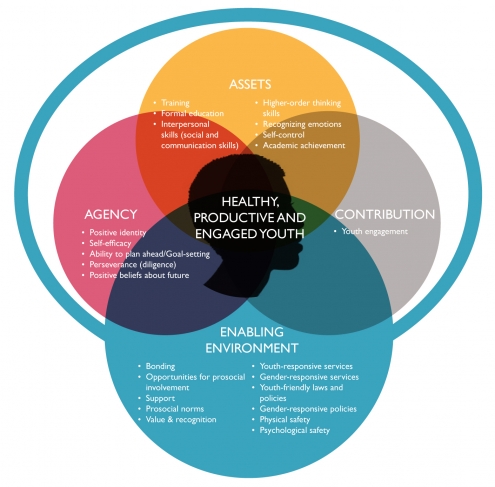 En plus du cadre conceptuel du DPJ, la conception de l’OEPJ s’est également inspirée des recherches de YouthPower Action sur les principes directeurs pour l’acquisition des compétences de vie chez les adolescents et les jeunes adultes (Guiding Principles for Building Soft Skills among Adolescents and Young Adults). Cette analyse de revue de la littérature, de méta-analyses, de guides généraux sur le développement des compétences, et de documents techniques a révélé six principes directeurs pour un développement efficace des compétences générales et essentielles compatibles avec l’approche DPJ :  Principe 1 : Promouvoir l'apprentissage par l'expérience (à travers le défi, l'expérience, la pratique, et la réflexion) ;Principe 2 : Aborder les compétences de manière combinée plutôt qu'isolée, en reconnaissant la manière dont elles s'interconnectent ;Principe 3 : Promouvoir des relations solides entre les adultes et les jeunes et entre les jeunes eux-mêmes ;Principe 4 : Promouvoir des pratiques positives du personnel ;Principe 5 : Créer un environnement de programme sûr, attentionné, favorable, et enrichissant ;Principe 6 : Promouvoir l’intégration des contextes d’apprentissage.Mise en œuvre de l’OEPJL’OEPJ sera mis en œuvre en trois phases, comme illustré ci-dessous. D’une manière générale, la phase 1 comprend des activités préparatoires à l’évaluation ; la phase 2 fait référence aux différentes sous-étapes impliquées dans le processus de notation ; et enfin, la phase 3 consiste à réfléchir aux résultats du processus de notation afin de développer un plan d'action réalisable. L’outil OEPJ comprend trois instruments principaux : (1) le formulaire de rétroaction des jeunes ; (2) le formulaire d’évaluation ; et (3) le canevas de plan d'action. Le reste de cette section fournit des indications et des détails pour chacune des trois phases, ainsi que les étapes correspondantes au processus d'évaluation. Phase Une : PréparationEtape 1 : Créer un ou plusieurs groupes de réflexion de jeunes et un comité d’évaluation Groupe(s) de réflexion de jeunes : Le facilitateur convoquera 5 à 10 participants actuels ou anciens au programme pour des jeunes pour chaque groupe(s) de réflexion de jeunes. Si les programmes ciblent différents âges ou ont des objectifs différents, l'organisation peut décider de tenir plusieurs réunions du groupe de réflexion des jeunes. Certains programmes peuvent également décider de séparer les réunions par sexe. Le(s) groupe(s) de réflexion de jeunes sera/seront responsable(s) de remplir le formulaire de rétroactions des jeunes. 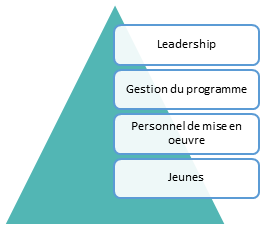 Comité d’évaluation : On recommande que le formulaire d’évaluation soit rempli de manière participative par un comité d’évaluation composé de 5 à 8 membres. L’approche d’évaluation participative vise à combiner plusieurs perspectives. Les membres du comité devraient représenter le programme : la direction, le personnel de gestion, le personnel de programme impliqué dans la prestation du programme et au moins deux participants des groupes de réflexion des jeunes (décrits ci-dessous). On considère le personnel de programme comme toute personne impliquée dans la conception, la planification, la prestation ou la facilitation du programme. Le personnel du programme peut faire référence à des formateurs, des facilitateurs, des superviseurs, des enseignants, des entraîneurs, des mentors, des bénévoles ou autres. Les jeunes participants incluent les jeunes qui participent actuellement ou viennent de terminer un programme pour les jeunes.Pour le choix des membres du comité, essayez d’obtenir un groupe diversifié en termes de sexe, d’âge et d’origine. On recommande également de donner la priorité au personnel jeune (moins de 35 ans) au sein du comité. Les membres du comité d'évaluation doivent être suffisamment familiarisés avec les programmes pour pouvoir appliquer les descriptions génériques des éléments contenus dans le formulaire d'évaluation du programme.Etape 2 : Etablir la date de réunion pour le(s) groupe(s) de réflexion des jeunes et le Comité d’évaluationLe facilitateur devrait discuter des dates possibles avec les membres du comité sélectionnés et les participants du groupe de réflexion des jeunes. On recommande que le comité planifie le remplissage du formulaire de rétroactions des jeunes avant de remplir le formulaire d'évaluation. Lorsque vous choisissiez la date et l’heure pour les remplissages du formulaire d’évaluation et du formulaire de rétroactions des jeunes, veillez à tenir compte de la disponibilité des jeunes. Résumé de la phase de préparationPhase Deux : NotationEtape 3 : Notation individuelle de l’OEPJLes membres du comité d’évaluation doivent d’abord remplir le formulaire d’évaluation individuellement, en suivant les étapes suivantes :Lisez chaque domaine et les principales caractéristiques du programme qui le décrivent.Lisez chaque norme et réfléchissez à la manière dont elle est mise en œuvre dans chaque programme. Utilisez vos propres connaissances et votre expérience du programme pour enregistrer des preuves et/ou des anecdotes qui décrivent dans quelle mesure la norme a été mise en œuvre dans la pratique. Soyez honnête dans votre réflexion pour vous assurer que les notes finales traduisent la réalité du programme. N'oubliez pas que le but ultime de l'évaluation est d'améliorer les programmes et les résultats pour les jeunes.Evaluez chaque élément en utilisant une échelle comprenant les niveaux suivants : « Pas encore développé », « Débutant », « Développé » ou « Compétent », en vous basant sur les preuves et/ou anecdotes décrites à l'étape précédente.Etape 4 : Remplissage de la fiche de rétroactions des jeunes dans les groupes de réflexionLa participation des jeunes dans l'évaluation suivra un processus en deux stades : 1) la préparation du formulaire de rétroactions des jeunes dans les groupes de réflexion des jeunes, suivie de 2) la participation de représentants de jeunes sélectionnés au comité d'évaluation.Stade Un : Les participants du groupe de réflexion des jeunes rempliront le formulaire de rétroactions des jeunes, qui capture leurs expériences et leurs perceptions des normes clés. Les questions sont directement liées à de nombreuses normes du formulaire d’évaluation complet, mais qui ont été reformulées pour mieux recueillir les perceptions des jeunes. On recommande au personnel du programme de ne pas observer ou assister à cette réunion pour réduire toute pression que les jeunes pourraient ressentir pour répondre aux questions d’une certaine manière. Pour fournir un processus transparent et équitable, on suggère également que les OSJ lancent un appel ouvert aux jeunes qui pourraient être intéressés à participer au processus d'évaluation. On encourage les OSJ à considérer les jeunes qui représentent des compétences, des âges, des handicaps, de sexe et des anciennetés dans le programme. Si l'appel ouvert n'offre pas suffisamment de diversité, l'OSJ peut avoir besoin de recruter intentionnellement d'autres jeunes supplémentaires pour s'assurer que le groupe de réflexion représente l'ensemble des participants au programme. Stade deux : Deux ou plusieurs jeunes représentants des groupes de réflexion de jeunes participeront au comité d'évaluation et présenteront les points de vue, les opinions, et les suggestions issus des réflexions du groupe. Les scores du formulaire de rétroactions des jeunes ne correspondent pas aux niveaux de performance du formulaire d'évaluation principal et ne seront pas inclus dans la notation du comité ; ils devraient plutôt être utilisés pour aider à informer le personnel du programme sur la perception que les jeunes ont du programme. Par conséquent, les anecdotes des groupes de réflexion peuvent être aussi importantes, voire plus importantes que le score global. Etape 5 : Notation consensuelle par le Comité d’évaluationLorsque tous les membres du comité d’évaluation ont rempli individuellement le formulaire d’évaluation, le facilitateur convoquera une réunion du comité. Pendant la réunion, le facilitateur ou un autre membre du comité lit à haute voix chaque norme, ainsi que la description et les exemples associés à chaque niveau de performance. Déterminer la note pour chaque norme.  Le comité examine conjointement les normes, point par point, discute et parvient à un consensus sur le score final. Le facilitateur demandera aux participants de présenter leurs témoignages et leurs anecdotes pour guider la discussion sur chaque élément. Il incombe au facilitateur de s’assurer que la note du comité correspond à la description de chaque niveau de performance (contrairement à ce que le comité pense de la signification de chaque niveau de performance). Résumé de la phase de notationPhase Trois : Réflexion et plan d’actionsEtape 6 : RéflexionLe comité d'évaluation examinera les résultats dans la grille de notation et les analysera en équipe. Les questions suivantes peuvent aider à guider le processus de réflexion : Réflexion générale :Que pensez-vous des domaines/fonctionnalités. Pensez-vous qu'ils représentaient bien nos programmes ? Si non, qu’est-ce qui manquait ?A propos des scores finaux, est-ce que quelque chose vous a-t-elle surpris ?Réflexion sur les forces : Quel(s) domaine(s) et caractéristique(s) clé(s) du programme semblent être les plus fort(e)s ?Existe-t-il une ou plusieurs fonctionnalités du programme qui se distingue(nt) comme l'un de nos points forts ?Qu'est-ce qui pourrait expliquer la force de ces fonctionnalités du programme ?Est-il possible d'intégrer les pratiques qui ont conduit à des caractéristiques fortes dans d'autres domaines du programme ou d'autres programmes organisationnels ? Réflexion sur les points à améliorer : Quel(s) domaine(s) et caractéristique(s) du programme semblent être les plus faibles ? Y a-t-il des caractéristiques du programme qui se distinguent comme une faiblesse ?Qu’est-ce qui pourrait expliquer la ou les fonctionnalités faibles du programme ?Quelles actions peuvent être entreprises pour remédier aux faiblesses ? Quelles normes sont prioritaires et doivent être traitées en premier ? Etape 7 : Elaborer et mettre en œuvre un plan d’actionsSur la base des résultats de l'évaluation, élaborez un plan d'action en suivant les étapes ci-dessous :Passez en revue chaque norme à laquelle vous avez attribué une note en dessous de quatre, et en tant que comité, décidez des normes pour chaque domaine que l'organisation souhaite résoudre ou améliorer. Utilisez la feuille « Plan d'action » du classeur Excel pour déterminer l'action, les rôles et responsabilités, le niveau de priorités, et le calendrier.Identifiez un petit groupe qui sera responsable du suivi de la mise en œuvre du plan d'actions. Ce groupe devrait être composés d’au moins 50% de jeunes participants.Le plus souvent, les plans d'actions comprennent plus que ce qu'il est possible de réaliser. Dans ce cas, le facilitateur dirigera le comité dans un exercice de sélection des actions prioritaires à mettre en œuvre. Veillez à inclure les jeunes des groupes de réflexion dans le cadre de ce processus de planification des actions ; les impliquer dans la hiérarchisation des actions et dans l'identification des rôles et responsabilités des jeunes pour la réalisation des plans d'actions. Une fois la page du plan d'action terminée, l'organisation devrait partager le plan final avec les groupes de réflexion des jeunes et, idéalement, avec l'ensemble de l’organisation. Etape 8 : Répéter le processus Procédez à nouveau à l'évaluation, idéalement un an après l'évaluation initiale, et répétez toutes les étapes ci-dessus pour que l'évaluation puisse aider votre programme à suivre les progrès accomplis. Résumé de la réflexion et des plans d’actionsDomaines de DPJFonctionnalités de DPJComment mettre en œuvreComment cela peut être utile pour vos projets et programmesComment cela peut être utile pour vos projets et programmesAtoutsDéveloppement de compétencesDévelopper les compétences générales et les compétences psychosociales des jeunes par le biais d’activités d’apprentissage par l’expérience qui leur permettent de mettre en pratique leurs compétences, de recevoir des rétroactions et de réfléchir.Les jeunes ont besoin de compétences techniques et académiques pour bénéficier des opportunités économiques, mais ils ont également besoin de compétences pratiques et de compétences générales qui les aident à surmonter les défis et à faire face aux situations nouvelles. Cet outil reflète les recherches continues fondées sur des données probantes ou factuelles relatives à la conception des programmes et des pratiques du personnel, qui sont les plus efficaces pour aider les jeunes à acquérir des compétences essentielles ou des compétences pratiques. Pour en savoir plus sur la recherche relative aux compétences générales, lisez : Guiding Principles on Building Soft Skills among Adolescents and Young Adults et Key Soft Skills for Cross-Sectoral Youth OutcomesAgenceDéveloppement de compétencesDévelopper les compétences générales et les compétences psychosociales des jeunes par le biais d’activités d’apprentissage par l’expérience qui leur permettent de mettre en pratique leurs compétences, de recevoir des rétroactions et de réfléchir.Les jeunes ont besoin de compétences techniques et académiques pour bénéficier des opportunités économiques, mais ils ont également besoin de compétences pratiques et de compétences générales qui les aident à surmonter les défis et à faire face aux situations nouvelles. Cet outil reflète les recherches continues fondées sur des données probantes ou factuelles relatives à la conception des programmes et des pratiques du personnel, qui sont les plus efficaces pour aider les jeunes à acquérir des compétences essentielles ou des compétences pratiques. Pour en savoir plus sur la recherche relative aux compétences générales, lisez : Guiding Principles on Building Soft Skills among Adolescents and Young Adults et Key Soft Skills for Cross-Sectoral Youth OutcomesContributionParticipation et contribution des jeunesPromouvoir l'engagement des jeunes par l'expression, leur participation au service communautaire et/ou la création d'opportunités pour la prise de décision et le leadership des jeunes au niveau du programme, de la communauté ou du pays. Un engagement significatif des jeunes est un partenariat intentionnel entre jeunes et adultes, où les jeunes sont reconnus comme des leaders, des partenaires égaux dans la prise de décision et capables de reconnaître et d'exprimer leurs besoins et leurs priorités. L’outil identifie les moyens par lesquels une organisation peut intégrer un engagement significatif des jeunes et des opportunités de contribution des jeunes dans les structures de gouvernance de l’organisation, la prise de décision quotidienne et les programmes. Pour en savoir plus, lire : Hart’s Ladder;  Core Principles for Engaging Youth,  Six Tips for Meaningful Youth Engagement et Eight Successful Youth Engagement Approaches. Pour des détails spécifiques sur l’engagement des jeunes dans le cycle d’activités, visitez ici.Environnement favorableRelations saines et liensÉlargir l’accès des jeunes à des relations saines avec des adultes et à des modèles positifs. Idéalement, les jeunes ont au moins un adulte attentionné et constant dans leur vie. Dans le cadre du programme, les relations saines avec les pairs sont à privilégier.Des relations saines offrent aux jeunes des modèles de comportement positifs, une sécurité émotionnelle et une confiance mutuelle. La relation d’un élève avec un enseignant ou un entraîneur peut avoir un impact important sur la réussite des jeunes. L'outil favorise la réflexion sur la qualité des relations entre les membres du personnel et suggère des activités programmatiques pour améliorer les relations entre les jeunes, les animateurs socio-éducatifs et les membres de la famille. Pour en savoir plus, visitez Search Institute, Developmental RelationshipsEnvironnement favorableAppartenance et adhésionFournir des activités et un espace pour que les jeunes se sentent inclus, quels que soient leur sexe, leur origine ethnique, leur orientation sexuelle, ou leur statut d’handicap, et de soutenir les activités qui procurent un sentiment d’appartenance positif (ex, sports, service communautaire ou groupes de jeunes confessionnels). Promouvoir des comportements des jeunes respectueux de la diversité et de l'équité.Le sentiment d'appartenance est extrêmement important pour les jeunes, en particulier au début et au milieu de l'adolescence. L'outil encourage la réflexion sur les pratiques de recrutement, les activités programmatiques, et la formation du personnel pour garantir que les OSJ fournissent un environnement inclusif et un sentiment d'appartenance à tous les jeunes. Cliquer sur les liens suivants pour en savoir plus sur les pratiques du genre , inclusion LGBT et le travail avec les Personnes handicapéesEnvironnement favorableNormes, attentes, et perceptions positivesS’assurer que les jeunes et le personnel du programme ont une compréhension commune claire des normes et des attentes relatives à leur comportement. Respecter et modéliser constamment les normes.Les normes sociales positives influencent les comportements et les rôles acceptables et attendus des jeunes. Les attentes et les limites aident les jeunes à savoir ce qu’on attend d’eux en termes de contribution et de responsabilité. L'outil fournit des indicateurs qui aident les OSJ à réfléchir sur leur capacité à créer et à diffuser des règles de base et des normes positives pour leur programme. Pour en savoir plus, lire cette fiche d’informationEnvironnement favorableEspace sûrFournir aux jeunes des espaces (physiques et émotionnels) sûrs pour pratiquer, s’engager, et apprendre. Promouvoir les pratiques qui augmentent les interactions sûres entre groupes de pairs et réduisent les confrontations dangereuses entre pairs.La combinaison d'espaces physiques et émotionnels sûrs est essentielle pour que les jeunes se sentent à l'aise et prêts à assimiler les autres caractéristiques, telles que les compétences, la participation des jeunes, et le sentiment d'appartenance. Cet outil évalue les politiques et les pratiques relatives à la protection des enfants, au soutien des jeunes ayant des besoins spéciaux et à la création d'espaces physiques et émotionnels sûrs. Pour savoir comment l’espace sûr se chevauche à d’autres fonctionnalités, lisez cet article, et celui-ci pour lire les perspectives des jeunes sur les espaces sûrs.Environnement favorableAccès et intégration au sein de la famille, de la communauté, et du programmeConnecter et intégrer les jeunes et les familles aux services de santé et aux services sociaux afin qu’ils aient un continuum de soins et de soutien au niveau communautaire.L’approche DPJ reconnaît que les résultats obtenus par les jeunes sont influencés par l’ensemble de la communauté et par des besoins qui dépassent ce que toute organisation peut fournir. L'outil évalue dans quelle mesure une organisation se connecte avec d'autres acteurs importants, tels que les familles, les écoles et les services sociaux et de santé.Etape 1 :Créer le ou les groupes de réflexion des jeunes et le Comité dévaluationEtape 2 :Fixer la date pour les réunions des groupes de réflexion des jeunes, et du Comité d’évaluationPARTICIPANTS Personnes de contact dans l’organisationFacilitateurFacilitateurPersonnes contact dans l’organisationComité d’évaluationReprésentants des jeunesBUT(S) Déterminer le nombre de groupes de réflexion des jeunes et identifier les participants Identifier 5-8 membres du Comité d’évaluationChoisir les dates de réunions des Groupes de réflexion des jeunes et du Comité d’évaluation, tout en tenant compte de la disponibilité des jeunesEtape 3 :Notation individuelleEtape 4 :Groupes de réflexion des jeunesEtape 5 :Notation du ComitéDUREE 1 semaine1-2 heures 3-4 heures PARTICIPANTS FacilitateurComité d’évaluation Facilitateur5-10 jeunes membres actuels ou anciens du programmeFacilitateurComité d’évaluationBUT(S)Les membres du comité se familiarisent avec le formulaire d'évaluation et soumettent leurs scores individuels au facilitateurJeunes participants :Remplir le formulaire d’évaluation des jeunesChoisir au moins 2 représentants pour le Comité d’évaluationLe Comité obtient une notation consensuelle pour chaque normeEtape 6 : RéflexionEtape 7 : Plan d’actionsDUREE1–2 heures3–4 heures pour développer3–6 mois pour mettre en œuvrePARTICIPANTS FacilitateurComité d’évaluationFacilitateurComité dévaluationBUT(S)Le comité commencera à déterminer quels domaines à améliorer qu’il souhaite prioriserComité :Déterminer des actions concrètesRemplir la deuxième page de la grille de notationCréer un comité de suivi pour veiller à la mise en œuvre des actions